В соответствии с Федеральным законом от 06 октября 2003 года № 131-ФЗ «Об общих принципах организации местного самоуправления в Российской Федерации», Законом Республики Коми от 24 июня 2014 года № 74-РЗ «О некоторых вопросах оценки регулирующего воздействия проектов муниципальных нормативных правовых актов и экспертизы муниципальных нормативных правовых актов», постановлением Правительства РК от 18.03.2016 № 136 «Об оценке регулирующего воздействия проектов нормативных правовых актов Республики Коми, экспертизе нормативных правовых актов Республики Коми и признании утратившими силу отдельных постановлений Правительства Республики Коми», Постановлением администрации МР «Печора» от 17.08.2017 г. № 1029 «Об утверждении Порядка проведения оценки регулирующего воздействия проектов нормативных правовых актов администрации МР «Печора», подготовленных отраслевыми (функциональными) органами, структурными подразделениями администрации муниципального района «Печора», и Порядка проведения экспертизы нормативных правовых актов администрации МР «Печора», затрагивающих вопросы осуществления предпринимательской и инвестиционной деятельности» администрация ПОСТАНОВЛЯЕТ: Утвердить план проведения экспертизы муниципальных нормативных правовых актов муниципального района «Печора», на 2017 год, затрагивающих вопросы осуществления предпринимательской и инвестиционной деятельности, согласно приложению к настоящему постановлению.Настоящее постановление вступает в силу с даты подписания и подлежит размещению на официальном сайте администрации муниципального района «Печора».Приложение к постановлению администрации МР «Печора»от « 29 » ноября 2017 № 1448ПЛАН ПРОВЕДЕНИЯ ЭКСПЕРТИЗЫ МУНИЦИПАЛЬНО-ПРАВОВЫХ АКТОВ МУНИЦИПАЛЬНОГО РАЙОНА «ПЕЧОРА» ЗАТРАГИВАЮЩИХ ВОПРОСЫ ОСУЩЕСТВЛЕНИЯ ПРЕДПРИНИМАТЕЛЬСКОЙ И ИНВЕСТИЦИОННОЙ ДЕЯТЕЛЬНОСТИ_____________________________________________________АДМИНИСТРАЦИЯ МУНИЦИПАЛЬНОГО РАЙОНА «ПЕЧОРА»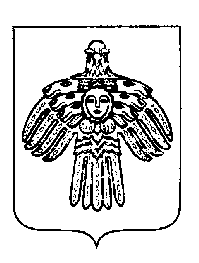 «ПЕЧОРА»  МУНИЦИПАЛЬНÖЙ  РАЙОНСААДМИНИСТРАЦИЯ ПОСТАНОВЛЕНИЕ ШУÖМПОСТАНОВЛЕНИЕ ШУÖМПОСТАНОВЛЕНИЕ ШУÖМ« 29 »  ноября  2017 г.г. Печора, Республика Коми        № 1448           . Об утверждении плана проведения экспертизы муниципальных нормативных правовых актов муниципального района «Печора», затрагивающих вопросы осуществления предпринимательской и инвестиционной деятельности, на 2017 годГлава администрации А.М. Соснора№ п/пНаименование нормативного правового актаСрок проведения экспертизыКурирующий отраслевой (функциональный) органОтветственный за подготовку заключения1Решение Совета ГП «Печора» от 27.02.2015 г. № 3-21/86 «Об утверждении Положения о порядке определения платы за право размещения НТО на территории МО ГП «Печора»Ноябрь-декабрь 2017 г.сектор потребительского рынка и развития предпринимательства администрации МР «Печора»отдел экономики и инвестиций администрации МР «Печора»